Chapitre 7 : Comment assurer un fonctionnement cohérent des organisations Plan de cours : Voici les principaux domaines pour rendre une organisation performante :  le découpage et la répartition des tâches,  la coordination des tâches,  les relations d'autorité et de pouvoir avec le rôle de la hiérarchie,  le système de décisionI – Un environnement stable favorise une organisation du travail rigideA – Qu’entend-on par environnement ?L’entreprise existe dans un environnement dont elle fait partie intégrante.Définition : Les entreprises sont des systèmes ouverts (sur l’extérieur).Selon R. DE BRUECKER (1995, P.26), « l’environnement de l’entreprise est défini par rapport à tout ce qui est situé́ en dehors : la technologie, la nature des produits, les clients et les concurrents, les autres organisations, le climat politique et économique, etc. ». L’entreprise est soumise à de nombreuses contraintes provenant de son milieu qu’elle ne maîtrise pas. « Son objectif est de réduire cette incertitude ; par conséquent, elle se doit d’analyser et de comprendre son environnement » (J.R. EDIGHOFFER 1998, P. 22). Schéma de des différentes contraintes de l’environnement :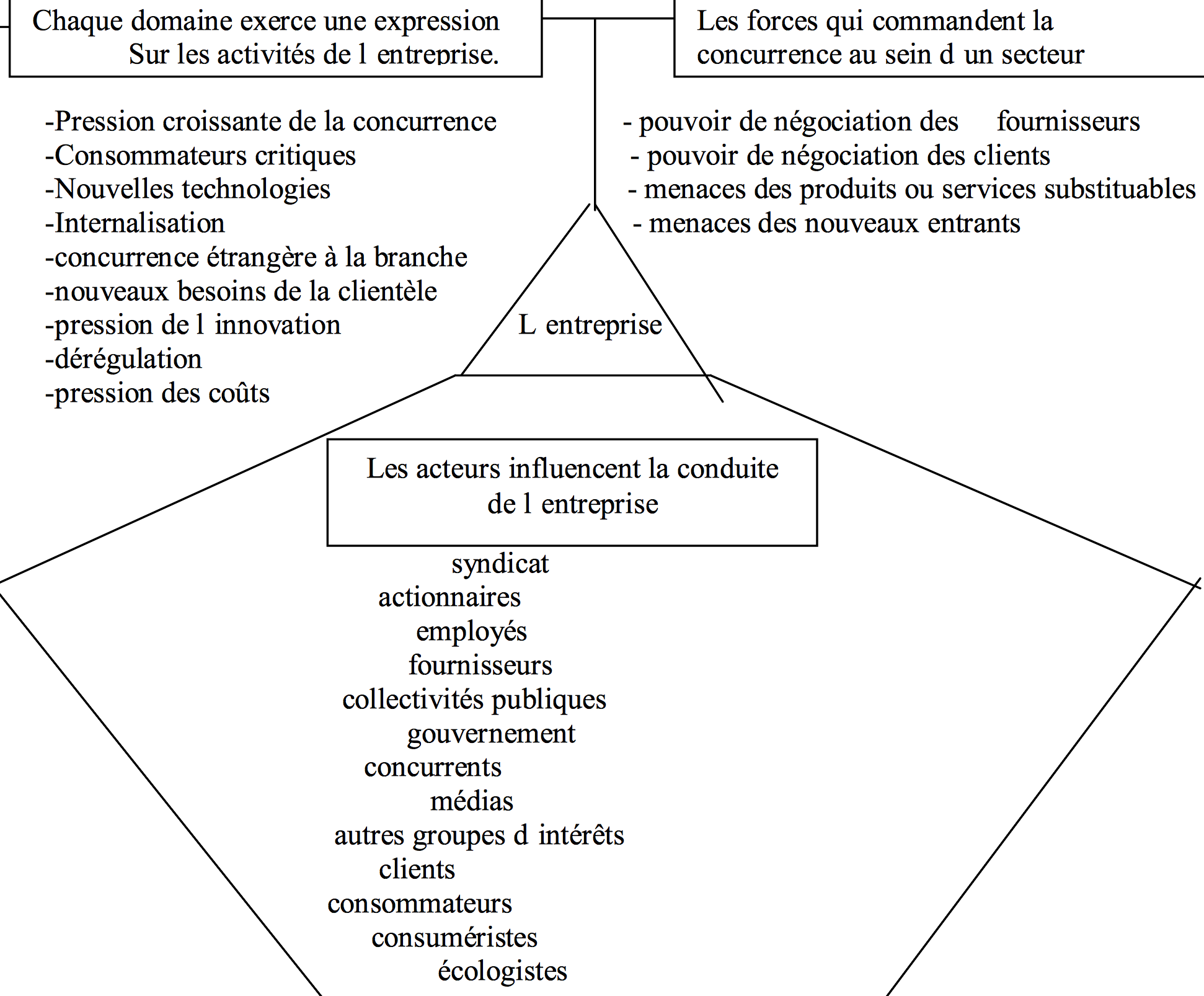 Plus l'environnement est complexe et incertain, plus l'entreprise doit être souple et réactive.L’entreprise interagit et évolue avec son environnement. Une meilleure connaissance et maîtrise de celui-ci, permet à l’entreprise de prendre de meilleures décisions, plus efficaces et contingentes (adaptées à).On parle de stabilité d’un environnement lorsque celui-ci n’évolue pas ou très peu, lorsqu’il laisse peu de place à l’incertitude et au risque.B – Le taylorisme, mode d’organisation du travail rigideQu’est-ce que le taylorisme ?Le taylorisme est une méthode de travail qui préconise l’organisation scientifique du travail (OST) grâce à une analyse détaillée des modes et techniques de production (gestes, rythmes, cadences, …) dans le but de d’obtenir la meilleure façon de produire, de rémunérer (salaire horaire), et donc le meilleur rendement possible.Le « One best way ».Organisation du Travail
1 – La maîtrise des temps opératoires : chronométrer chaque tâche et déterminer le temps minimum nécessaire pour réaliser cette tâche.2 – La maîtrise des méthodes de travail : décomposition du processus de travail. Suppression des opérations inutiles et, pour chaque opération conservée, sélection de la meilleure méthode.3 – La prescription des tâches : A partir de l’étude des temps et des méthodes, le contenu précis de chaque activité est défini. Ainsi, chaque ouvrier se voit affecté une tâche précise, à exécuter dans un temps prescrit et selon un mode opératoire imposé.La gestion du personnel 
1 – A chaque tâche le meilleur homme : Chaque type d’ouvrier est meilleur pour un certain type de travail. Il faut donc rechercher le genre de travail qui convient à chaque individu.2 – Le recrutement et la formation du personnel : l’encadrement doit sélectionner l’ouvrier, le former, l’instruire et le perfectionner. Cependant, la formation proposée par Taylor se limite à une stricte acquisition, par l’ouvrier, d’un mode opératoire particulier, sans explication sur les raisons de ce choix.3 – Le contrôle sur le personnel : un contrôle étroit de l’encadrement sur l’exécution du travail doit être réalisé. Celui-ci vise à éliminer toute marge d’incertitude et à insérer l’ouvrier dans un réseau de contraintes qui ne lui laisse pour seul choix que la soumission ou la démission.4 – Le rôle du salaire : Le système de salaire est un élément secondaire. L’important soit que l’ouvrier qui travaille à la cadence fixée gagne un salaire plus élevé. Un salaire meilleur est destiné à faire accepter à l’ouvrier le changement des méthodes de travail.L’organisation de l’entreprise
1 – Démembrer les attributions du contremaître classique : Taylor suggère de créer 8 contremaîtres spécialisés : 4 se consacrant à l’encadrement direct des ouvriers et 4 assurant la liaison entre le département d’organisation et les ouvriers.2 – Centraliser le travail de conception dans un département spécialisé : le département d’organisation regroupe l’ensemble des fonctions administratives et gestionnaires de l’entreprise, sauf la gestion financière et la fonction commerciale. Cette conception n’a pas prévalu. En revanche, l’apport de Taylor porte sur la séparation totale entre les fonctions de conception du travail et celles relevant de la simple exécution.Cette méthode d’organisation du travail est qualifiée de rigide car elle ne permet pas l’adaptation à l’évolution de l’environnementC – Les limites d’une organisation du travail rigideII – Un environnement complexe, évolutif favorise une organisation du travail soupleA – Les facteurs de contingence, expliquant la nécessité d’une organisation du travail soupleLes facteurs de contingence sont des caractéristiques évolutives qui influencent les décisions, les actions et le management des entreprises.En théorie des organisations, le facteur de contingence est un concept qui a été développé par Burns et Stalker qui ont montré que plus l’environnement est stable, plus les entreprises ont tendances à évoluer avec une structure formalisée et inversement.Les facteurs pouvant influencer le management et la structure d’une organisation sont sa taille, son âge et son environnement. Ces trois variables constituent les facteurs de contingence que toute organisation doit connaître et prendre en compte pour adapter le management afin qu’il soit le plus cohérent.B – Les mécanismes de coordination selon H. MintzbergH. Mintzberg montre que plus la complexité des organisations s’accroit, plus leurs mécanismes d’ajustement évoluent. Dans un environnement peu complexe, les organisations font reposer l’ajustement sur des « arrangements » ou de la supervision directe. Mais lorsque l’environnement est très complexe, l’ajustement repose davantage sur la standardisation des objectifs ou sur la mise en place de valeurs et culture communes.On distingue les mécanismes d’ajustement suivants :Ajustement mutuel (par la communication informelle).Supervision directe (une tierce personne donne les ordres et vérifie le travail).Standardisation des procédés (on unifie les façons de faire).Standardisation des résultats (on unifie les objectifs des individus).Standardisation des normes et valeurs (la culture d’entreprise définit ce que l’on doit faire).C – L’apparition du toyotismeL’entreprise japonaise Toyota se démarqua par son organisation du travail, le toyotisme, beaucoup plus souple que celle des entreprises américaines concurrentes. Le toyotisme repose sur les points suivants :Juste à temps : les stocks sont inutiles.Autonomisation des machines : la machine s’arrête dès qu’elle rencontre un problème.Kaizen : l’amélioration doit être continue et pas radicale.Kanban : système d’étiquetage qui permet la transmission d’information.Cercles de qualité : les ouvriers et les cadres constituent des réunions afin d’améliorer le processus de production.Le toyotisme promeut donc la polyvalence des salariés, le contraire de la division du travail, et la remontée de l’information de la base vers le haut de la hiérarchie au contraire des firmes très hiérarchisées.Le toyotisme a été adapté dans le monde occidental sous la forme du lean management. Cette forme d’organisation souligne l’importance de la réduction du gaspillage au sein des entreprises et l’amélioration constante du processus de production par la participation des salariés à la recherche de solutions. La mise en œuvre du lean management est cependant risquée. Elle peut aboutir au développement de stress et de fatigue professionnelle chez certains salariés. Cette organisation du travail a également une mauvaise image car elle peut être synonyme de plans sociaux dans les entreprises lorsqu’elle est appliquée.Les organisations souples du travail favorisent donc une polyvalence forte des salariés ainsi qu’une décentralisation du pouvoir afin d’augmenter la motivation des salariés et donc leur implication dans leur travail et dans le processus de décision de l’organisation. Les organisations du travail souples favorisent la recherche de l’innovation et la compétitivité par la qualité de la production. Elles sont particulièrement efficaces lorsque l’entreprise doit s’adapter à un environnement fortement concurrentiel et évolutif.Proposer quelques pistes de réponse à la problématique suivante : En quoi le Covid-19 contraint-il les entreprises à adapter leur méthode d’organisation du travail ?